ВНИМАНИЕ! с 1 января 2023 года действуетЕДИНЫЙ НАЛОГОВЫЙ СЧЕТС 01.01.2023 для всех категорий налогоплательщиков (ЮЛ, ИП,ФЛ) вводится новый обязательный порядок уплаты налогов (сборов, взносов) с помощьюЕДИНОГО НАЛОГОВОГО ПЛАТЕЖА (ЕНП)(см. Федеральный закон от 14.07.2022 № 263-ФЭ)НОВЫЙ ПОРЯДОК ПРИЗВАН УПРОСТИТЬ ПРОЦЕДУРУ УПЛАТЫ НАЛОГОВ ! Исключатся ситуации, когда у плательщика одновременно есть и задолженность, и переплата по разным налогам. Пени будут начисляться только при наличии совокупной задолженности.ПРЕИМУЩЕСТВА ЕНС:1 платеж (единые реквизиты платежа для всех налогов, сборов, взносов)1 срок уплаты для всех налогов, сборов, взносов - 28 число месяца 1 срок для представления деклараций и расчетов - 25 число месяца 1 сальдо расчетов с бюджетом в целом по ЕНС 1 день на возврат переплаты 1 день для снятия ареста со счетаОСОБЕННОСТИ УПЛАТЫ АВАНСОВЫХ ПЛАТЕЖЕЙ Для распределения ЕНП в налоги с авансовой системой расчетов с 01.01.2023 возникает обязанность представления Уведомлений об исчисленных суммах налогов, авансовых платежей по налогам, сборам, страховым взносам (КНД 1110355)Уведомление представляется в электронном виде (ТКС, Личный кабинет налогоплательщика) и на бумажном носителе.Форма и формат уведомления утверждены приказом ФНС России от 02.11.2022 № ЕД-7-8/1047@.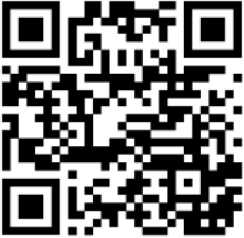 АКТУАЛЬНАЯ ИНФОРМАЦИЯ ПРО ЕНС НА САЙТЕ ФНС РОССИИ www.nalog.gov.ruОНЛАИН-ДОСТУП к ЕНС !Чтобы иметь доступ к детализации начислений и уплаты налогов и управлять состоянием расчетов с бюджетом,подключите ЛИЧНЫЙ КАБИНЕТ ЮЛ/ИП/ФЛ :ЛК ИП	ЛК ЮЛ	ЛК ФЛ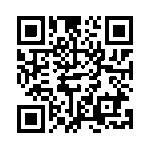 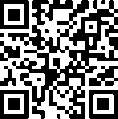 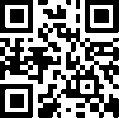 Личный кабинет налогоплательщика позволяет получать в онлайн-режиме развернутую информацию о состоянии расчетов с бюджетоми по документам взысканияИз Личного кабинета возможно:запросить СПРАВКУ о сальдо ЕНС / об исполнении обязанностей,/о принадлежности сумм Единого налогового платежа (ЕНП)подать ЗАЯВЛЕНИЕ о возврате переплаты / о зачете переплаты в счетуплаты налогов за третье лицосформировать Уведомление об исчисленных суммах налогов, авансовыхплатежей по налогам, сборам, страховым взносамС 01.01.2023 возможно подать ТОЛЬКО в электронной форме (из Личного кабинета и по ТКС): заявление о зачете переплаты заявление на отсрочку/рассрочку платежейДля подключения и полного доступа ко всем возможностям Личного кабинета ЮЛ/ИП: получите БЕСПЛАТНО в любом налоговом органе усиленную квалифицированную электронную подпись (КЭП)Внимание! Физические лица могут получить электронную подпись непосредственнов Личном кабинете ФЛС 01.01.2023 информация о состоянии расчетов с бюджетом также доступна в учетной (бухгалтерской) системе по открытому АР1 (Контур, СБИС,Астрал Софт и др.)ТЕЛЕФОН «ГОРЯЧЕЙ ЛИНИИ»WWW.NALOG.GOV.ru	8 (800) 222-22-22